Oklahoma Indian Child Welfare Association 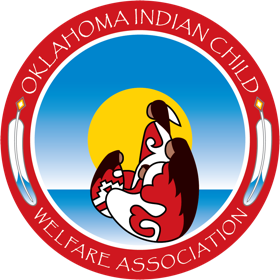 CALL FOR YOUTH ARTISTSThe Oklahoma Indian Child Welfare Association (OICWA) is excited to provide an opportunity once again for youth artists to showcase their talents The Oklahoma ICWA Partnership Grant, consisting of the OICWA, Oklahoma Human Services, and Oklahoma Court Improvement Program, invites American Indian and Alaska Native youth to participate in the Call For Youth Artists. The OICWA is seeking original artwork for inclusion in the 2023 revision of the Oklahoma Judicial Bench Guide: Practical Steps to ICWA Compliance. Selected artwork will be featured in the revised Guide and may also be used in promotional materials to include, but not be limited to, directories, brochures, training curricula, etc.One Grand Prize Winner will be chosen and will be awarded $250. Please review the submission requirements and use of image guidelines: Artist must be a citizen of a Federally Recognized Tribe. Artist must be a resident of Oklahoma.Artist must be under the age of 18 years. Artist must be in out-of-home placement, i.e. tribal or state custody, guardianship, or kinship.For reproductive purposes, no more than 6 colors should be used.Deadline for Artwork Submission is Wednesday, January 31, 2024.No submissions will be accepted with the name of the artist appearing on the front of the image. All submissions must be original in nature, designed and illustrated by the artist with no outside help.	Please submit the following form as well as a high-resolution (at least 300dpi) image of artwork (jpeg, tiff, etc.) Each artist may submit up to three pieces of art. Please submit a new form for each art piece. For information on the call for youth artists competition including deadlines, requirements, submission forms, and the announcement, please contact oicwa.gc@gmail.com.Artist Information*By submitting my artwork, I agree that my artwork can be utilized by the Oklahoma Indian Child Welfare Association in all media forms. All original artwork becomes property of OICWA and will be featured in the 2023 revision of the Oklahoma Judicial Bench Guide: Practical Steps to ICWA Compliance and/or promotional materials. An OICWA Judicial Committee Member will coordinate pick up of original artwork piece. *All submissions must be received by January 31, 2024.Submissions may be emailed to oicwa.gc@gmail.com or mailed to OICWA, Attn: Te’Ata Loper, PO Box 1274, Shawnee, OK 74802Artist Name: (Only first name will be shared publicly)Email / Phone Number:Tribal Affiliation:School Name:Address, City, State, Zip Code:Guardian Name:Guardian Phone:Guardian Signature:Artist Bio:Artwork Name:Artwork Description or Artist Statement: